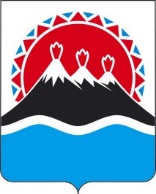 РЕГИОНАЛЬНАЯ СЛУЖБАПО ТАРИФАМ И ЦЕНАМ КАМЧАТСКОГО КРАЯПРОЕКТ ПОСТАНОВЛЕНИЯВ соответствии с Федеральным законом от 26.03.2003 № 35-ФЗ 
«Об электроэнергетике», постановлениями Правительства Российской Федерации от 29.12.2011 № 1178 «О ценообразовании в области регулируемых цен (тарифов) в электроэнергетике», постановлением Правительства Камчатского края от 07.04.2023 № 204-П «Об утверждении Положения о Региональной службе по тарифам и ценам Камчатского края», во исполнение решения Камчатского краевого суда от 08.12.2023 по делу № 3а-27/2023, протоколом Правления Региональной службы по тарифам и ценам Камчатского края от XX.XX.2024 № ХХПОСТАНОВЛЯЮ:Утвердить и ввести в действие индивидуальные тарифы на услуги по передаче электрической энергии для взаиморасчетов между ПАО «Камчатскэнерго» и ООО «Океан-Газ» на 2023 год, согласно приложению.Признать утратившим силу постановление Региональной службы по тарифам и ценам Камчатского края от 17.11.2022 № 265 «Об утверждении тарифов на услуги по передаче электрической энергии по сетям ООО «Океан-Газ» на 2023 год».Признать утратившим силу постановление Региональной службы по тарифам и ценам Камчатского края от 30.11.2023 № 484 «О внесении изменений в постановление Региональной службы по тарифам и ценам Камчатского края от 17.11.2022 № 265 «Об утверждении тарифов на услуги по передаче электрической энергии по сетям ООО «Океан-Газ» на 2023 год».Настоящее постановление вступает в силу после дня его официального опубликования и распространяет свое действие на правоотношения, возникшие с 01 января 2023 года.Приложение к постановлению Региональной службы по тарифам и ценам Камчатского краяот ХХ.ХХ.2024 № ХХ-НИндивидуальные тарифы на услуги по передаче электрической энергии для взаиморасчетов между ПАО «Камчатскэнерго» и ООО «Океан-Газ» на 2023 годПримечание: Необходимая валовая выручка пересмотрена в соответствии с решением Камчатского краевого суда от 08.12.2023 по делу № 3а-272023, оставленным без изменений апелляционным определением пятого апелляционного суда общей юрисдикции от 21.03.2024. Отклонение, сформировавшееся в результате пересмотра в размере 7 927 тыс. руб., подлежит учету в составе необходимой валовой выручки на 2025 год.[Дата регистрации] № [Номер документа]г. Петропавловск-КамчатскийОб утверждении тарифов на услуги по передаче электрической энергии по сетям ООО «Океан-Газ» на 2023 годРуководитель[горизонтальный штамп подписи 1]М.В. ЛопатниковаНаименование сетевых
организацийГод1 полугодие1 полугодие1 полугодие2 полугодие2 полугодие2 полугодиеНаименование сетевых
организацийГодДвухставочный тарифДвухставочный тарифОдноставочный тарифДвухставочный тарифДвухставочный тарифОдноставочный тарифНаименование сетевых
организацийГодставка за содержание электрических сетейставка на оплату технологического расхода (потерь)Одноставочный тарифставка за содержание электрических сетейставка на оплату технологического расхода (потерь)Одноставочный тарифНаименование сетевых
организацийГодруб./МВт·месруб./МВт·чруб./кВт·чруб./МВт·месруб./МВт·чруб./кВт·чПАО «Камчатскэнерго» и ООО «Океан-Газ»20232 521 3554,5565,2672 521 3554,5565,267